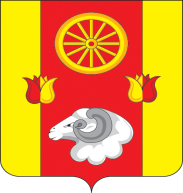 Администрация  Киевского  сельского поселенияПОСТАНОВЛЕНИЕ         01.06.2020                                         с. Киевка                                                 № 59О внесении изменений в постановление Администрации Киевского сельского поселенияот 07.06.2019 № 58      В целях приведения в соответствие с действующим законодательством Российской Федерации,ПОСТАНОВЛЯЮ:1. Раздел 7   Правил содержания, регистрации и учета собак и кошек в населенных пунктах     Киевского сельского поселения, утвержденных постановлением Администрации Киевского сельского поселения от 07.06.2019 № 58 – отменить.2.Контроль за выполнением данного постановления оставляю за собой.Глава АдминистрацииКиевского сельского поселения                                      Г.Г.Головченко